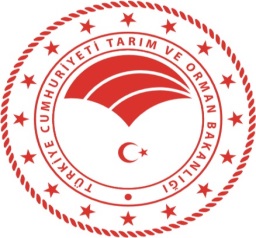 TEKNİK SORU ANKETİ *(TECHNİCAL QUESTIONNAIRE)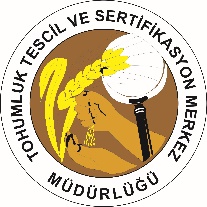 1. Botanik sınıflandırması (Botanical classification) ;          1.1.Cins (Genus)	:   1.2. Türü (Species)	: 1. Botanik sınıflandırması (Botanical classification) ;          1.1.Cins (Genus)	:   1.2. Türü (Species)	: 1. Botanik sınıflandırması (Botanical classification) ;          1.1.Cins (Genus)	:   1.2. Türü (Species)	: Şeker PancarıBeta vulgaris L. ssp. vulgaris var. altissima Döll(Sugarbeet )Not: Ticari hibritler hariç(with exception of commercial hybrids)Şeker PancarıBeta vulgaris L. ssp. vulgaris var. altissima Döll(Sugarbeet )Not: Ticari hibritler hariç(with exception of commercial hybrids)Şeker PancarıBeta vulgaris L. ssp. vulgaris var. altissima Döll(Sugarbeet )Not: Ticari hibritler hariç(with exception of commercial hybrids)Şeker PancarıBeta vulgaris L. ssp. vulgaris var. altissima Döll(Sugarbeet )Not: Ticari hibritler hariç(with exception of commercial hybrids)2. Başvuru yapan (Application) ;        Kişi veya Kuruluş    (Person or institute-company) :   Adresi (Address)		:   Telefon ve fax numaras(Phone and fax number)	:  E-mail adresi (e-mail address)	:2. Başvuru yapan (Application) ;        Kişi veya Kuruluş    (Person or institute-company) :   Adresi (Address)		:   Telefon ve fax numaras(Phone and fax number)	:  E-mail adresi (e-mail address)	:2. Başvuru yapan (Application) ;        Kişi veya Kuruluş    (Person or institute-company) :   Adresi (Address)		:   Telefon ve fax numaras(Phone and fax number)	:  E-mail adresi (e-mail address)	:2. Başvuru yapan (Application) ;        Kişi veya Kuruluş    (Person or institute-company) :   Adresi (Address)		:   Telefon ve fax numaras(Phone and fax number)	:  E-mail adresi (e-mail address)	:2. Başvuru yapan (Application) ;        Kişi veya Kuruluş    (Person or institute-company) :   Adresi (Address)		:   Telefon ve fax numaras(Phone and fax number)	:  E-mail adresi (e-mail address)	:2. Başvuru yapan (Application) ;        Kişi veya Kuruluş    (Person or institute-company) :   Adresi (Address)		:   Telefon ve fax numaras(Phone and fax number)	:  E-mail adresi (e-mail address)	:2. Başvuru yapan (Application) ;        Kişi veya Kuruluş    (Person or institute-company) :   Adresi (Address)		:   Telefon ve fax numaras(Phone and fax number)	:  E-mail adresi (e-mail address)	:3. Çeşidin adlandırılması (Variety denomination);   3.1. Çeşit adı (Where appropriate proposal for a variety denomination) :   3.2. Önceki adı (Islahçı referansı) (Provisional designation (breeders reference)):   3.3. Islah eden kişi veya kuruluş (Breeding of person or foundation)	:  3. Çeşidin adlandırılması (Variety denomination);   3.1. Çeşit adı (Where appropriate proposal for a variety denomination) :   3.2. Önceki adı (Islahçı referansı) (Provisional designation (breeders reference)):   3.3. Islah eden kişi veya kuruluş (Breeding of person or foundation)	:  3. Çeşidin adlandırılması (Variety denomination);   3.1. Çeşit adı (Where appropriate proposal for a variety denomination) :   3.2. Önceki adı (Islahçı referansı) (Provisional designation (breeders reference)):   3.3. Islah eden kişi veya kuruluş (Breeding of person or foundation)	:  3. Çeşidin adlandırılması (Variety denomination);   3.1. Çeşit adı (Where appropriate proposal for a variety denomination) :   3.2. Önceki adı (Islahçı referansı) (Provisional designation (breeders reference)):   3.3. Islah eden kişi veya kuruluş (Breeding of person or foundation)	:  3. Çeşidin adlandırılması (Variety denomination);   3.1. Çeşit adı (Where appropriate proposal for a variety denomination) :   3.2. Önceki adı (Islahçı referansı) (Provisional designation (breeders reference)):   3.3. Islah eden kişi veya kuruluş (Breeding of person or foundation)	:  3. Çeşidin adlandırılması (Variety denomination);   3.1. Çeşit adı (Where appropriate proposal for a variety denomination) :   3.2. Önceki adı (Islahçı referansı) (Provisional designation (breeders reference)):   3.3. Islah eden kişi veya kuruluş (Breeding of person or foundation)	:  3. Çeşidin adlandırılması (Variety denomination);   3.1. Çeşit adı (Where appropriate proposal for a variety denomination) :   3.2. Önceki adı (Islahçı referansı) (Provisional designation (breeders reference)):   3.3. Islah eden kişi veya kuruluş (Breeding of person or foundation)	:  *  Başvuru formu eksiksiz doldurulmalıdır. Lütfen bütün sorulara cevap veriniz aksi takdirde     başvurunuz kabul edilmeyebilir.      (To be completed in connection with an application. Please answer all  question otherwise your application is not applicable)  *  Başvuru formu eksiksiz doldurulmalıdır. Lütfen bütün sorulara cevap veriniz aksi takdirde     başvurunuz kabul edilmeyebilir.      (To be completed in connection with an application. Please answer all  question otherwise your application is not applicable)  *  Başvuru formu eksiksiz doldurulmalıdır. Lütfen bütün sorulara cevap veriniz aksi takdirde     başvurunuz kabul edilmeyebilir.      (To be completed in connection with an application. Please answer all  question otherwise your application is not applicable)  *  Başvuru formu eksiksiz doldurulmalıdır. Lütfen bütün sorulara cevap veriniz aksi takdirde     başvurunuz kabul edilmeyebilir.      (To be completed in connection with an application. Please answer all  question otherwise your application is not applicable)  *  Başvuru formu eksiksiz doldurulmalıdır. Lütfen bütün sorulara cevap veriniz aksi takdirde     başvurunuz kabul edilmeyebilir.      (To be completed in connection with an application. Please answer all  question otherwise your application is not applicable)  *  Başvuru formu eksiksiz doldurulmalıdır. Lütfen bütün sorulara cevap veriniz aksi takdirde     başvurunuz kabul edilmeyebilir.      (To be completed in connection with an application. Please answer all  question otherwise your application is not applicable)  *  Başvuru formu eksiksiz doldurulmalıdır. Lütfen bütün sorulara cevap veriniz aksi takdirde     başvurunuz kabul edilmeyebilir.      (To be completed in connection with an application. Please answer all  question otherwise your application is not applicable)  4. Çeşidin Orijini, elde edilmesi ve üretilmesi hakkında açıklamalar  (Information on origin, maintenance and reproduction of the variety)4.1 Materyalin tipi(Type of material)(a) Saf hat (inbred line)				 [  ](b) Tek melez (single cross)			 [  ](c) Sentetik (synthetic) 				 [  ](d) Diğer(Lütfen belirtiniz)(other(please indicate)	 [  ]4. Çeşidin Orijini, elde edilmesi ve üretilmesi hakkında açıklamalar  (Information on origin, maintenance and reproduction of the variety)4.1 Materyalin tipi(Type of material)(a) Saf hat (inbred line)				 [  ](b) Tek melez (single cross)			 [  ](c) Sentetik (synthetic) 				 [  ](d) Diğer(Lütfen belirtiniz)(other(please indicate)	 [  ]4. Çeşidin Orijini, elde edilmesi ve üretilmesi hakkında açıklamalar  (Information on origin, maintenance and reproduction of the variety)4.1 Materyalin tipi(Type of material)(a) Saf hat (inbred line)				 [  ](b) Tek melez (single cross)			 [  ](c) Sentetik (synthetic) 				 [  ](d) Diğer(Lütfen belirtiniz)(other(please indicate)	 [  ]4. Çeşidin Orijini, elde edilmesi ve üretilmesi hakkında açıklamalar  (Information on origin, maintenance and reproduction of the variety)4.1 Materyalin tipi(Type of material)(a) Saf hat (inbred line)				 [  ](b) Tek melez (single cross)			 [  ](c) Sentetik (synthetic) 				 [  ](d) Diğer(Lütfen belirtiniz)(other(please indicate)	 [  ]4. Çeşidin Orijini, elde edilmesi ve üretilmesi hakkında açıklamalar  (Information on origin, maintenance and reproduction of the variety)4.1 Materyalin tipi(Type of material)(a) Saf hat (inbred line)				 [  ](b) Tek melez (single cross)			 [  ](c) Sentetik (synthetic) 				 [  ](d) Diğer(Lütfen belirtiniz)(other(please indicate)	 [  ]4. Çeşidin Orijini, elde edilmesi ve üretilmesi hakkında açıklamalar  (Information on origin, maintenance and reproduction of the variety)4.1 Materyalin tipi(Type of material)(a) Saf hat (inbred line)				 [  ](b) Tek melez (single cross)			 [  ](c) Sentetik (synthetic) 				 [  ](d) Diğer(Lütfen belirtiniz)(other(please indicate)	 [  ]4. Çeşidin Orijini, elde edilmesi ve üretilmesi hakkında açıklamalar  (Information on origin, maintenance and reproduction of the variety)4.1 Materyalin tipi(Type of material)(a) Saf hat (inbred line)				 [  ](b) Tek melez (single cross)			 [  ](c) Sentetik (synthetic) 				 [  ](d) Diğer(Lütfen belirtiniz)(other(please indicate)	 [  ]4.2. Genetik orijin ve ıslah metodu hakkında diğer açıklamalar:             (Other information on genetic origin and breeding method)4.2. Genetik orijin ve ıslah metodu hakkında diğer açıklamalar:             (Other information on genetic origin and breeding method)4.2. Genetik orijin ve ıslah metodu hakkında diğer açıklamalar:             (Other information on genetic origin and breeding method)4.2. Genetik orijin ve ıslah metodu hakkında diğer açıklamalar:             (Other information on genetic origin and breeding method)4.2. Genetik orijin ve ıslah metodu hakkında diğer açıklamalar:             (Other information on genetic origin and breeding method)4.2. Genetik orijin ve ıslah metodu hakkında diğer açıklamalar:             (Other information on genetic origin and breeding method)4.2. Genetik orijin ve ıslah metodu hakkında diğer açıklamalar:             (Other information on genetic origin and breeding method)4.3.Çeşidin coğrafi orijini: Çeşidin ıslah edildiği veya bulunduğu veya geliştirildiği bölge ve ülke:          (the region and the country in which the variety was bred or discovered and developed)4.4. Deneme yerinde sapa kalkmaya hassasiyet dahil çeşidin coğrafi kullanımı            (Geographical use of the variety including sensitivity to bolting in testing site)4.3.Çeşidin coğrafi orijini: Çeşidin ıslah edildiği veya bulunduğu veya geliştirildiği bölge ve ülke:          (the region and the country in which the variety was bred or discovered and developed)4.4. Deneme yerinde sapa kalkmaya hassasiyet dahil çeşidin coğrafi kullanımı            (Geographical use of the variety including sensitivity to bolting in testing site)4.3.Çeşidin coğrafi orijini: Çeşidin ıslah edildiği veya bulunduğu veya geliştirildiği bölge ve ülke:          (the region and the country in which the variety was bred or discovered and developed)4.4. Deneme yerinde sapa kalkmaya hassasiyet dahil çeşidin coğrafi kullanımı            (Geographical use of the variety including sensitivity to bolting in testing site)4.3.Çeşidin coğrafi orijini: Çeşidin ıslah edildiği veya bulunduğu veya geliştirildiği bölge ve ülke:          (the region and the country in which the variety was bred or discovered and developed)4.4. Deneme yerinde sapa kalkmaya hassasiyet dahil çeşidin coğrafi kullanımı            (Geographical use of the variety including sensitivity to bolting in testing site)4.3.Çeşidin coğrafi orijini: Çeşidin ıslah edildiği veya bulunduğu veya geliştirildiği bölge ve ülke:          (the region and the country in which the variety was bred or discovered and developed)4.4. Deneme yerinde sapa kalkmaya hassasiyet dahil çeşidin coğrafi kullanımı            (Geographical use of the variety including sensitivity to bolting in testing site)4.3.Çeşidin coğrafi orijini: Çeşidin ıslah edildiği veya bulunduğu veya geliştirildiği bölge ve ülke:          (the region and the country in which the variety was bred or discovered and developed)4.4. Deneme yerinde sapa kalkmaya hassasiyet dahil çeşidin coğrafi kullanımı            (Geographical use of the variety including sensitivity to bolting in testing site)4.3.Çeşidin coğrafi orijini: Çeşidin ıslah edildiği veya bulunduğu veya geliştirildiği bölge ve ülke:          (the region and the country in which the variety was bred or discovered and developed)4.4. Deneme yerinde sapa kalkmaya hassasiyet dahil çeşidin coğrafi kullanımı            (Geographical use of the variety including sensitivity to bolting in testing site)5.Çeşidin Morfolojik Özellikleri(Özelliğin karşısındaki numarayı gösteren kutuyu işaretleyiniz: (Morphologic Characteristics of the variety, Please mark the state of expression which best correspons)5.Çeşidin Morfolojik Özellikleri(Özelliğin karşısındaki numarayı gösteren kutuyu işaretleyiniz: (Morphologic Characteristics of the variety, Please mark the state of expression which best correspons)5.Çeşidin Morfolojik Özellikleri(Özelliğin karşısındaki numarayı gösteren kutuyu işaretleyiniz: (Morphologic Characteristics of the variety, Please mark the state of expression which best correspons)5.Çeşidin Morfolojik Özellikleri(Özelliğin karşısındaki numarayı gösteren kutuyu işaretleyiniz: (Morphologic Characteristics of the variety, Please mark the state of expression which best correspons)5.Çeşidin Morfolojik Özellikleri(Özelliğin karşısındaki numarayı gösteren kutuyu işaretleyiniz: (Morphologic Characteristics of the variety, Please mark the state of expression which best correspons)5.Çeşidin Morfolojik Özellikleri(Özelliğin karşısındaki numarayı gösteren kutuyu işaretleyiniz: (Morphologic Characteristics of the variety, Please mark the state of expression which best correspons)5.Çeşidin Morfolojik Özellikleri(Özelliğin karşısındaki numarayı gösteren kutuyu işaretleyiniz: (Morphologic Characteristics of the variety, Please mark the state of expression which best correspons)  Özellikler  (Characteristics) 		  Özellikler  (Characteristics) 		  Özellikler  (Characteristics) 		  Özellikler  (Characteristics) 		Örnek çeşitler(Example Varieties )Örnek çeşitler(Example Varieties )Not(Note)5.1 Çimlenme: monogerm tohum oranı(1)  (Germity: percentage of monogerm seeds)	monogerm (≥ 95 %) 	kısmen monogerm / kısmen multigerm (< 95% ve > 15%)      ( partly monogerm / partly multigerm (< 95% and > 15%))	multigerm (≤ 15% )5.1 Çimlenme: monogerm tohum oranı(1)  (Germity: percentage of monogerm seeds)	monogerm (≥ 95 %) 	kısmen monogerm / kısmen multigerm (< 95% ve > 15%)      ( partly monogerm / partly multigerm (< 95% and > 15%))	multigerm (≤ 15% )5.1 Çimlenme: monogerm tohum oranı(1)  (Germity: percentage of monogerm seeds)	monogerm (≥ 95 %) 	kısmen monogerm / kısmen multigerm (< 95% ve > 15%)      ( partly monogerm / partly multigerm (< 95% and > 15%))	multigerm (≤ 15% )5.1 Çimlenme: monogerm tohum oranı(1)  (Germity: percentage of monogerm seeds)	monogerm (≥ 95 %) 	kısmen monogerm / kısmen multigerm (< 95% ve > 15%)      ( partly monogerm / partly multigerm (< 95% and > 15%))	multigerm (≤ 15% )MS147KW919MS147KW9191[ ]2[ ]3[ ]5.2	Ploidy(2)		diploid triploidtetraploidaneuploid5.2	Ploidy(2)		diploid triploidtetraploidaneuploid5.2	Ploidy(2)		diploid triploidtetraploidaneuploid5.2	Ploidy(2)		diploid triploidtetraploidaneuploidMS147M99202MS147M992022[ ]3[ ]4[ ]5[ ]5.3  Fide: Hipokotilde antosiyanlı fide oranı (3)  (Seedling: percentage of seedlings with anthocyanin coloration of        hypocotyl)      %0-19      %20-39      %40-59      %60-79      %80-1005.3  Fide: Hipokotilde antosiyanlı fide oranı (3)  (Seedling: percentage of seedlings with anthocyanin coloration of        hypocotyl)      %0-19      %20-39      %40-59      %60-79      %80-1005.3  Fide: Hipokotilde antosiyanlı fide oranı (3)  (Seedling: percentage of seedlings with anthocyanin coloration of        hypocotyl)      %0-19      %20-39      %40-59      %60-79      %80-1005.3  Fide: Hipokotilde antosiyanlı fide oranı (3)  (Seedling: percentage of seedlings with anthocyanin coloration of        hypocotyl)      %0-19      %20-39      %40-59      %60-79      %80-100MS147MS146MS99202MS147MS146MS992021[ ]2[ ]3[ ]4[ ]5[ ]Bitki: yüksekliği(Plant: height)(9)  çok kısa(very short)       kısa (short)       orta (medium)       uzun (tall)       çok uzun (very tall)Bitki: yüksekliği(Plant: height)(9)  çok kısa(very short)       kısa (short)       orta (medium)       uzun (tall)       çok uzun (very tall)Bitki: yüksekliği(Plant: height)(9)  çok kısa(very short)       kısa (short)       orta (medium)       uzun (tall)       çok uzun (very tall)Bitki: yüksekliği(Plant: height)(9)  çok kısa(very short)       kısa (short)       orta (medium)       uzun (tall)       çok uzun (very tall)MS152,MS143POLL132MS152,MS143POLL1321[ ]3[ ]5[ ]7[ ]9[ ]6. Benzer çeşitler ve bu çeşitlerden farklılıkları (Similar varieties and differences from these varieties)6. Benzer çeşitler ve bu çeşitlerden farklılıkları (Similar varieties and differences from these varieties)6. Benzer çeşitler ve bu çeşitlerden farklılıkları (Similar varieties and differences from these varieties)6. Benzer çeşitler ve bu çeşitlerden farklılıkları (Similar varieties and differences from these varieties)6. Benzer çeşitler ve bu çeşitlerden farklılıkları (Similar varieties and differences from these varieties)6. Benzer çeşitler ve bu çeşitlerden farklılıkları (Similar varieties and differences from these varieties)6. Benzer çeşitler ve bu çeşitlerden farklılıkları (Similar varieties and differences from these varieties)Benzer çeşitlerin adı(Denominotion of similar variety)Benzer çeşitlerden farklı karakterleri ***(Characteristics in which similar variety is different) Benzer çeşitlerin durumu(State of expression of similar variety)Benzer çeşitlerin durumu(State of expression of similar variety)Benzer çeşitlerin durumu(State of expression of similar variety)Aday çeşidin durumu(State of expression of candidate variety)Aday çeşidin durumu(State of expression of candidate variety)*** Benzer çeşitler yazıldığı takdirde; bu çeşitlerden farklılıklarını gösteriniz. (İn the case of identical state of expressions of both varieties, please indicate the size of difference)  *** Benzer çeşitler yazıldığı takdirde; bu çeşitlerden farklılıklarını gösteriniz. (İn the case of identical state of expressions of both varieties, please indicate the size of difference)  *** Benzer çeşitler yazıldığı takdirde; bu çeşitlerden farklılıklarını gösteriniz. (İn the case of identical state of expressions of both varieties, please indicate the size of difference)  *** Benzer çeşitler yazıldığı takdirde; bu çeşitlerden farklılıklarını gösteriniz. (İn the case of identical state of expressions of both varieties, please indicate the size of difference)  *** Benzer çeşitler yazıldığı takdirde; bu çeşitlerden farklılıklarını gösteriniz. (İn the case of identical state of expressions of both varieties, please indicate the size of difference)  *** Benzer çeşitler yazıldığı takdirde; bu çeşitlerden farklılıklarını gösteriniz. (İn the case of identical state of expressions of both varieties, please indicate the size of difference)  *** Benzer çeşitler yazıldığı takdirde; bu çeşitlerden farklılıklarını gösteriniz. (İn the case of identical state of expressions of both varieties, please indicate the size of difference)  7. Çeşidin ayrımında yardımcı olabilecek ek bilgiler :(Additional information which may help to distinguish of the variety)  ;7.1 Hastalık ve zararlıları dayanıklılık (Resistance to pest and disease) ; 7.2 Teknolojik özellikler (Technological characteristics) ;	7.2.1 Şeker İçeriği(digestion)(sugar content) (%):	7.2.2 Arıtılmış Şeker Varlığı(Extract sugar content) %:	7.2.3 Arıtılmış Şeker verimi(Extract sugar yield)(ton/ha):	7.2.4 Kuru madde miktarı (dry mater content) (%):	7.2.5 Usare safiyeti (juice purity) (%):	7.2.6 (Na,+ K)  içeriği((Na+ K) content):	7.2.7 @-amino N  içeriği(@-amino N-content):7.3 Kök verimi(root yield) (ton/ha):7. Çeşidin ayrımında yardımcı olabilecek ek bilgiler :(Additional information which may help to distinguish of the variety)  ;7.1 Hastalık ve zararlıları dayanıklılık (Resistance to pest and disease) ; 7.2 Teknolojik özellikler (Technological characteristics) ;	7.2.1 Şeker İçeriği(digestion)(sugar content) (%):	7.2.2 Arıtılmış Şeker Varlığı(Extract sugar content) %:	7.2.3 Arıtılmış Şeker verimi(Extract sugar yield)(ton/ha):	7.2.4 Kuru madde miktarı (dry mater content) (%):	7.2.5 Usare safiyeti (juice purity) (%):	7.2.6 (Na,+ K)  içeriği((Na+ K) content):	7.2.7 @-amino N  içeriği(@-amino N-content):7.3 Kök verimi(root yield) (ton/ha):7. Çeşidin ayrımında yardımcı olabilecek ek bilgiler :(Additional information which may help to distinguish of the variety)  ;7.1 Hastalık ve zararlıları dayanıklılık (Resistance to pest and disease) ; 7.2 Teknolojik özellikler (Technological characteristics) ;	7.2.1 Şeker İçeriği(digestion)(sugar content) (%):	7.2.2 Arıtılmış Şeker Varlığı(Extract sugar content) %:	7.2.3 Arıtılmış Şeker verimi(Extract sugar yield)(ton/ha):	7.2.4 Kuru madde miktarı (dry mater content) (%):	7.2.5 Usare safiyeti (juice purity) (%):	7.2.6 (Na,+ K)  içeriği((Na+ K) content):	7.2.7 @-amino N  içeriği(@-amino N-content):7.3 Kök verimi(root yield) (ton/ha):7. Çeşidin ayrımında yardımcı olabilecek ek bilgiler :(Additional information which may help to distinguish of the variety)  ;7.1 Hastalık ve zararlıları dayanıklılık (Resistance to pest and disease) ; 7.2 Teknolojik özellikler (Technological characteristics) ;	7.2.1 Şeker İçeriği(digestion)(sugar content) (%):	7.2.2 Arıtılmış Şeker Varlığı(Extract sugar content) %:	7.2.3 Arıtılmış Şeker verimi(Extract sugar yield)(ton/ha):	7.2.4 Kuru madde miktarı (dry mater content) (%):	7.2.5 Usare safiyeti (juice purity) (%):	7.2.6 (Na,+ K)  içeriği((Na+ K) content):	7.2.7 @-amino N  içeriği(@-amino N-content):7.3 Kök verimi(root yield) (ton/ha):7. Çeşidin ayrımında yardımcı olabilecek ek bilgiler :(Additional information which may help to distinguish of the variety)  ;7.1 Hastalık ve zararlıları dayanıklılık (Resistance to pest and disease) ; 7.2 Teknolojik özellikler (Technological characteristics) ;	7.2.1 Şeker İçeriği(digestion)(sugar content) (%):	7.2.2 Arıtılmış Şeker Varlığı(Extract sugar content) %:	7.2.3 Arıtılmış Şeker verimi(Extract sugar yield)(ton/ha):	7.2.4 Kuru madde miktarı (dry mater content) (%):	7.2.5 Usare safiyeti (juice purity) (%):	7.2.6 (Na,+ K)  içeriği((Na+ K) content):	7.2.7 @-amino N  içeriği(@-amino N-content):7.3 Kök verimi(root yield) (ton/ha):7. Çeşidin ayrımında yardımcı olabilecek ek bilgiler :(Additional information which may help to distinguish of the variety)  ;7.1 Hastalık ve zararlıları dayanıklılık (Resistance to pest and disease) ; 7.2 Teknolojik özellikler (Technological characteristics) ;	7.2.1 Şeker İçeriği(digestion)(sugar content) (%):	7.2.2 Arıtılmış Şeker Varlığı(Extract sugar content) %:	7.2.3 Arıtılmış Şeker verimi(Extract sugar yield)(ton/ha):	7.2.4 Kuru madde miktarı (dry mater content) (%):	7.2.5 Usare safiyeti (juice purity) (%):	7.2.6 (Na,+ K)  içeriği((Na+ K) content):	7.2.7 @-amino N  içeriği(@-amino N-content):7.3 Kök verimi(root yield) (ton/ha):7. Çeşidin ayrımında yardımcı olabilecek ek bilgiler :(Additional information which may help to distinguish of the variety)  ;7.1 Hastalık ve zararlıları dayanıklılık (Resistance to pest and disease) ; 7.2 Teknolojik özellikler (Technological characteristics) ;	7.2.1 Şeker İçeriği(digestion)(sugar content) (%):	7.2.2 Arıtılmış Şeker Varlığı(Extract sugar content) %:	7.2.3 Arıtılmış Şeker verimi(Extract sugar yield)(ton/ha):	7.2.4 Kuru madde miktarı (dry mater content) (%):	7.2.5 Usare safiyeti (juice purity) (%):	7.2.6 (Na,+ K)  içeriği((Na+ K) content):	7.2.7 @-amino N  içeriği(@-amino N-content):7.3 Kök verimi(root yield) (ton/ha):7.4 Çeşidin denemesi için özel koşullar gerekli mi? (Special conditions for the examination of the variety)	[   ] Evet, gerekli açıklamayı yapınız. (Yes, please specify) 	[   ] Hayır. (No)7.4 Çeşidin denemesi için özel koşullar gerekli mi? (Special conditions for the examination of the variety)	[   ] Evet, gerekli açıklamayı yapınız. (Yes, please specify) 	[   ] Hayır. (No)7.4 Çeşidin denemesi için özel koşullar gerekli mi? (Special conditions for the examination of the variety)	[   ] Evet, gerekli açıklamayı yapınız. (Yes, please specify) 	[   ] Hayır. (No)7.4 Çeşidin denemesi için özel koşullar gerekli mi? (Special conditions for the examination of the variety)	[   ] Evet, gerekli açıklamayı yapınız. (Yes, please specify) 	[   ] Hayır. (No)7.4 Çeşidin denemesi için özel koşullar gerekli mi? (Special conditions for the examination of the variety)	[   ] Evet, gerekli açıklamayı yapınız. (Yes, please specify) 	[   ] Hayır. (No)7.4 Çeşidin denemesi için özel koşullar gerekli mi? (Special conditions for the examination of the variety)	[   ] Evet, gerekli açıklamayı yapınız. (Yes, please specify) 	[   ] Hayır. (No)7.4 Çeşidin denemesi için özel koşullar gerekli mi? (Special conditions for the examination of the variety)	[   ] Evet, gerekli açıklamayı yapınız. (Yes, please specify) 	[   ] Hayır. (No)7.5 Diğer bilgiler (Other information)7.5 Diğer bilgiler (Other information)7.5 Diğer bilgiler (Other information)7.5 Diğer bilgiler (Other information)7.5 Diğer bilgiler (Other information)7.5 Diğer bilgiler (Other information)7.5 Diğer bilgiler (Other information)8. GMO gerekli bilgiler (GMO İnformation required)	Çeşit genetiği değiştirilmiş organizma mı?  (The variety represents Genetically Modified Organism )	 	 Evet (Yes) [   ] 			Hayır. (No) [   ] 		Eğer cevabınız evet ise direktifler doğrultusundaki normlara göre çevre için risk taşımadığını belirten belgeleri ekleyiniz. 	 (İf yes, please add a copy of the Basic Regulation does not pose risks to the environment according to the norms the Directive)8. GMO gerekli bilgiler (GMO İnformation required)	Çeşit genetiği değiştirilmiş organizma mı?  (The variety represents Genetically Modified Organism )	 	 Evet (Yes) [   ] 			Hayır. (No) [   ] 		Eğer cevabınız evet ise direktifler doğrultusundaki normlara göre çevre için risk taşımadığını belirten belgeleri ekleyiniz. 	 (İf yes, please add a copy of the Basic Regulation does not pose risks to the environment according to the norms the Directive)8. GMO gerekli bilgiler (GMO İnformation required)	Çeşit genetiği değiştirilmiş organizma mı?  (The variety represents Genetically Modified Organism )	 	 Evet (Yes) [   ] 			Hayır. (No) [   ] 		Eğer cevabınız evet ise direktifler doğrultusundaki normlara göre çevre için risk taşımadığını belirten belgeleri ekleyiniz. 	 (İf yes, please add a copy of the Basic Regulation does not pose risks to the environment according to the norms the Directive)8. GMO gerekli bilgiler (GMO İnformation required)	Çeşit genetiği değiştirilmiş organizma mı?  (The variety represents Genetically Modified Organism )	 	 Evet (Yes) [   ] 			Hayır. (No) [   ] 		Eğer cevabınız evet ise direktifler doğrultusundaki normlara göre çevre için risk taşımadığını belirten belgeleri ekleyiniz. 	 (İf yes, please add a copy of the Basic Regulation does not pose risks to the environment according to the norms the Directive)8. GMO gerekli bilgiler (GMO İnformation required)	Çeşit genetiği değiştirilmiş organizma mı?  (The variety represents Genetically Modified Organism )	 	 Evet (Yes) [   ] 			Hayır. (No) [   ] 		Eğer cevabınız evet ise direktifler doğrultusundaki normlara göre çevre için risk taşımadığını belirten belgeleri ekleyiniz. 	 (İf yes, please add a copy of the Basic Regulation does not pose risks to the environment according to the norms the Directive)8. GMO gerekli bilgiler (GMO İnformation required)	Çeşit genetiği değiştirilmiş organizma mı?  (The variety represents Genetically Modified Organism )	 	 Evet (Yes) [   ] 			Hayır. (No) [   ] 		Eğer cevabınız evet ise direktifler doğrultusundaki normlara göre çevre için risk taşımadığını belirten belgeleri ekleyiniz. 	 (İf yes, please add a copy of the Basic Regulation does not pose risks to the environment according to the norms the Directive)8. GMO gerekli bilgiler (GMO İnformation required)	Çeşit genetiği değiştirilmiş organizma mı?  (The variety represents Genetically Modified Organism )	 	 Evet (Yes) [   ] 			Hayır. (No) [   ] 		Eğer cevabınız evet ise direktifler doğrultusundaki normlara göre çevre için risk taşımadığını belirten belgeleri ekleyiniz. 	 (İf yes, please add a copy of the Basic Regulation does not pose risks to the environment according to the norms the Directive)     Bu amaçla bu formda verilen tüm bilgilerin doğru ve tam olduğunu onaylarız.(I / We hereby declare that the best of my/our knowledge the information given in this form is complete and correct)	Tarih (Date)			İmza (Signature)		Adı Soyadı (Name, Surname)	     Bu amaçla bu formda verilen tüm bilgilerin doğru ve tam olduğunu onaylarız.(I / We hereby declare that the best of my/our knowledge the information given in this form is complete and correct)	Tarih (Date)			İmza (Signature)		Adı Soyadı (Name, Surname)	     Bu amaçla bu formda verilen tüm bilgilerin doğru ve tam olduğunu onaylarız.(I / We hereby declare that the best of my/our knowledge the information given in this form is complete and correct)	Tarih (Date)			İmza (Signature)		Adı Soyadı (Name, Surname)	     Bu amaçla bu formda verilen tüm bilgilerin doğru ve tam olduğunu onaylarız.(I / We hereby declare that the best of my/our knowledge the information given in this form is complete and correct)	Tarih (Date)			İmza (Signature)		Adı Soyadı (Name, Surname)	     Bu amaçla bu formda verilen tüm bilgilerin doğru ve tam olduğunu onaylarız.(I / We hereby declare that the best of my/our knowledge the information given in this form is complete and correct)	Tarih (Date)			İmza (Signature)		Adı Soyadı (Name, Surname)	     Bu amaçla bu formda verilen tüm bilgilerin doğru ve tam olduğunu onaylarız.(I / We hereby declare that the best of my/our knowledge the information given in this form is complete and correct)	Tarih (Date)			İmza (Signature)		Adı Soyadı (Name, Surname)	     Bu amaçla bu formda verilen tüm bilgilerin doğru ve tam olduğunu onaylarız.(I / We hereby declare that the best of my/our knowledge the information given in this form is complete and correct)	Tarih (Date)			İmza (Signature)		Adı Soyadı (Name, Surname)	